Documents d’exercices CE2 : lundi 23 mars Calcul mental Dictée de nombres. 1000 – 3900 – 4600 – 6100 – 8500 – 4500 – 5000 – 3000 – 7000 – 4900- 1340 – 1111 – 1590 – 1360 – 1270 - 1980 – 1750 – 1630 – 1800 – 1950 Géométrie : 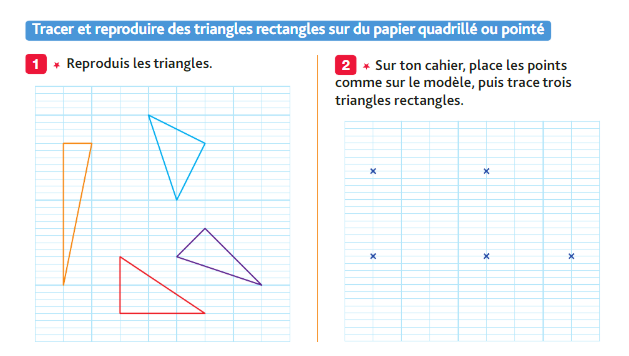 Français Pour ceux qui ont le manuel, interlignes ex 2 et 3 p 86 Pour les autres les voici : 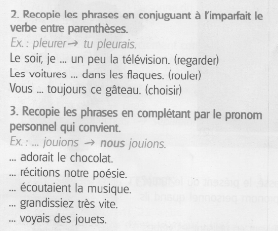 8.Sciences Nouvelle page : partie sciences : titre à 4 carreaux : L’eau et ses changements d’états1)Les états de l’eau L’eau existe sous  plusieurs formes : - à l’état  liquide : l’eau  liquide - à l’état  solide : la glace - à l’état gazeux : la vapeur d’eauLecture Descendre à la page du dessous 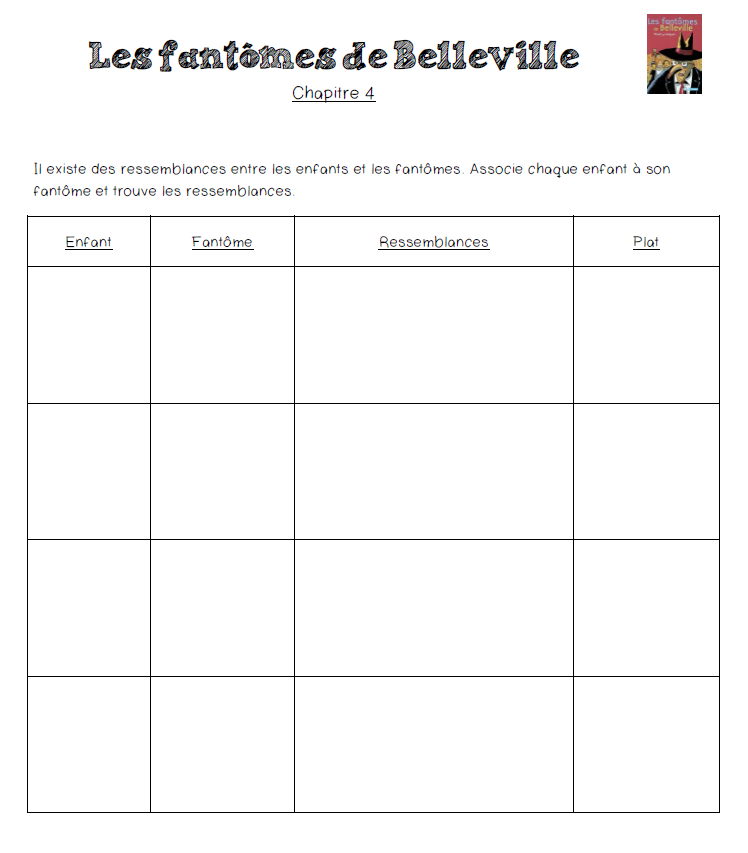 